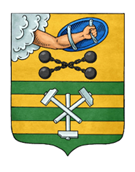 ПЕТРОЗАВОДСКИЙ ГОРОДСКОЙ СОВЕТ9 сессия 29 созываРЕШЕНИЕот 3 июня 2022 г. № 29/9-114О присвоении звания«Почетный гражданин города Петрозаводска»Балашову А.Т.В соответствии с пунктом 2.1 Положения о звании «Почетный гражданин города Петрозаводска», утвержденного Решением Петрозаводского городского Совета от 18.12.2013 № 27/24-353, Петрозаводский городской СоветРЕШИЛ:За выдающийся вклад в развитие города и укрепление его авторитета 
в Республике Карелия присвоить звание «Почетный гражданин 
города Петрозаводска» Балашову Александру Тимофеевичу, директору Медицинского института Федерального государственного бюджетного образовательного учреждения высшего образования «Петрозаводский государственный университет».ПредседательПетрозаводского городского Совета                                     Н.И. ДрейзисГлава Петрозаводского городского округа                          В.К. Любарский